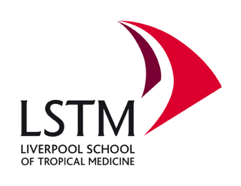 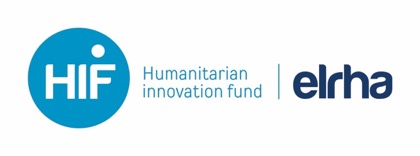 Evaluation of Social Programmes for Refugees in Northern UgandaLQAS Survey InstrumentMaternal Social Capital ModuleTHANK YOUNo.Questions and FiltersCoding CategoriesSkip To1In the last 6 months, have you been a member of any of the following types of groups in your community?READ EACH OPTION AND CIRCLE 1 (YES) OR 2 (NO) FOR EACH ITEMCIRCLE ONLY ONE RESPONSE FOR EACH OF THE OPTIONS BELOW1a) Mothers’ group Yes = 1        No = 21b) Savings group/community cooperativeYes = 1        No = 21c) Microcredit groupYes = 1        No = 21d) Religious groupYes = 1        No = 21e) Sports clubYes = 1        No = 21f) Political groupYes = 1        No = 21g) Community health groupYes = 1        No = 21h) Farming collectiveYes = 1        No = 21i) Cultural/tribal groupYes = 1        No = 21i) Other: specifyYes = 1        No = 22If Yes to any of the above, please name the type of group you are most frequently involved in:3In the last 6 months, how would you describe your involvement in the groups in which you were a member?READ EACH OPTION AND CIRCLE 1 (YES) OR 2 (NO) FOR EACH ITEMCIRCLE ONLY ONE RESPONSE FOR EACH OF THE OPTIONS BELOW3a) Received a loan Yes = 1        No = 23b) Attended meetingsYes = 1        No = 23c) Attended trainingsYes = 1        No = 23d) Participated in decision makingYes = 1        No = 23e) Served as a leader of the groupYes = 1        No = 23f) Other: specifyYes = 1        No = 24Suppose you had something unfortunate happen to you, such as a relative’s sudden illness or death. Who do you think would help you in this situation?READ EACH OPTION AND CIRCLE 1 (YES) OR 2 (NO) FOR EACH ITEMCIRCLE ONLY ONE RESPONSE FOR EACH OF THE OPTIONS BELOW4a) Immediate family Yes = 1        No = 24b) RelativesYes = 1        No = 24c) NeighboursYes = 1        No = 24d) Friends who are not neighboursYes = 1        No = 24e) Community leadersYes = 1        No = 24f) Religious leadersYes = 1        No = 24g) PoliticiansYes = 1        No = 24h) Government officialsYes = 1        No = 24i) Person from NGOYes = 1        No = 24j) A group in which you are a memberYes = 1        No = 24k) A group in which you are NOT a memberYes = 1        No = 24l) Other: specifyYes = 1        No = 25Suppose you suffered an economic loss, such as crop failure. In that situation, who do you think would assist you financially?READ EACH OPTION AND CIRCLE 1 (YES) OR 2 (NO) FOR EACH ITEMCIRCLE ONLY ONE RESPONSE FOR EACH OF THE OPTIONS BELOW5a) Immediate family Yes = 1        No = 25b) RelativesYes = 1        No = 25c) NeighboursYes = 1        No = 25d) Friends who are not neighboursYes = 1        No = 25e) Community leadersYes = 1        No = 25f) Religious leadersYes = 1        No = 25g) PoliticiansYes = 1        No = 25h) Government officialsYes = 1        No = 25i) Person from NGOYes = 1        No = 25j) A group in which you are a memberYes = 1        No = 25k) A group in which you are NOT a memberYes = 1        No = 25l) Other: specifyYes = 1        No = 26Suppose you are preparing to give birth to your first child in this community. Who do you think would provide you advice or assistance in this situation?READ EACH OPTION AND CIRCLE 1 (YES) OR 2 (NO) FOR EACH ITEMCIRCLE ONLY ONE RESPONSE FOR EACH OF THE OPTIONS BELOW6a) Mothers’ group Yes = 1        No = 26b) Savings group/community cooperativeYes = 1        No = 26c) Microcredit groupYes = 1        No = 26d) Religious groupYes = 1        No = 26e) Sports clubYes = 1        No = 26f) Political groupYes = 1        No = 26g) Community health groupYes = 1        No = 26h) Farming collectiveYes = 1        No = 26i) Cultural/tribal groupYes = 1        No = 26i) Other: specifyYes = 1        No = 27In the past 6 months have you joined together with others in your community to address important local issues?YES	1NO	28In the past 6 months have you talked with a local leader or governmental official about the development of your community? YES	1NO	29In your opinion, can your neighbours be trusted? For example, do you relate well with your neighbours?YES	1NO	2SOMETIMES	310In your opinion, can leaders in this community be trusted? For example, do community leaders usually act in your best interest?YES	1NO	2SOMETIMES	311Do you think that the majority of people in this community would try to take advantage of you if they had the chance? For example, would most people in this community try to cheat or bribe you or take your plot of land?”YES	1NO	2SOMETIMES	312Do the majority of people in this community have a good relationship with each other?YES	1NO	2SOMETIMES	313Do you feel that this community is yours?YES	1NO	2SOMETIMES	3